РОССИЙСКАЯ ФЕДЕРАЦИЯНовгородская область Новгородский районСовет депутатов Борковского сельского поселенияРЕШЕНИЕот 25.03. 2020 №16д. БоркиО  досрочном прекращении полномочийдепутата Совета депутатов Борковского сельского поселенияГригорьевой Надежды ИвановныВ соответствии с частью 3 статьи 13 Федерального закона от 6 октября 2003 года №131-ФЗ «Об общих принципах организации местного самоуправления в Российской Федерации»,  п.2, ст. 23 Устава Администрации Борковского сельского поселения, заявлением депутата Совета депутатов Борковского сельского поселения Григорьевой Надежды Ивановныот 25.03.2020 года  Совет депутатов Борковского сельского поселенияРЕШИЛ:Досрочно прекратить полномочия депутата Совета депутатов Борковского сельского поселения Григорьевой Надежды Ивановны.Опубликовать настоящее решение в муниципальной газете «Борковский вестник» и разместить на официальном сайте Администрации Борковского сельского поселения в информационно - телекоммуникационной сети «Интернет» по адресу: www.borkiadm.ru.Председатель Совета депутатов Борковского сельского поселения                         С.Г.Иванова        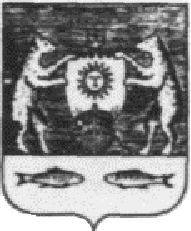 